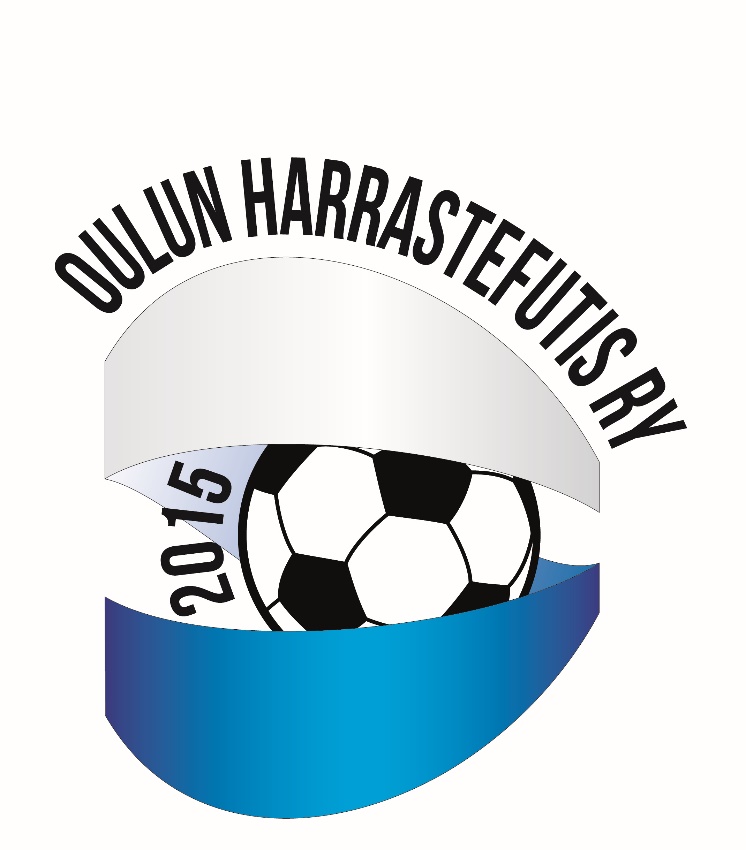 OtsikkoOtsikko 1Otsikko 2Otsikko 3NormaaliLuettelo123